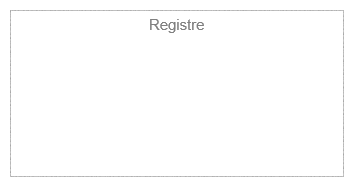 DADES IDENTIFICATIVES DE LA SUBVENCIÓNom de la persona jurídica beneficiària Indicar el nom tal i com apareix a la instància de sol·licitud i/o a la resolucióCodi de subvenció 00S00000-000Número d’expedient/any de la convocatòria 0000/aaaaNom del projecte subvencionat Indicar el nom del projecte tal i com apareix a la instància de sol·licitud i/o a la resolucióImport de la subvenció atorgada   00.000,00 eurosPeríode d’execució de les activitats subvencionades dd/mm/aaaa  a dd/mm/aaaaDADES DE LA PERSONA REPRESENTANT El sr. / la sra. Indicar el nom de la persona representant de l'entitat beneficiària amb DNI/NIE número 123456789A en qualitat de representant legal de la persona jurídica Indicar el nom tal i com apareix a la instància de sol·licitud i/o a la resolució amb NIF número A123456789.DECLARAa) Que el detall de la documentació del compte justificatiu (justificació) que s’adjunta és el següent:Assenyalar amb una “X” la documentació que s’aporta: MEMÒRIA TÈCNICA: Memòria d’actuació amb indicació de les activitats realitzades i resultats obtinguts. Documentació acreditativa de la difusió de la subvenció (fulletons, díptics, cartells, etc.). Relació classificada de les despeses de l‘activitat subvencionada. MEMÒRIA ECONÒMICA: Estat representatiu de les despeses realitzades i ingressos obtinguts per a la realització de les activitats subvencionades.  Factures originals de la subvenció atorgada pel total de la despesa indicada en el pressupost del projecte o la darrera reformulació acceptada. 
Als efectes de la justificació, caldrà adjuntar una declaració jurada de la persona beneficiària i/o representant legal de l’entitat conforme les factures aportades són les úniques originals (no hi ha altres còpies de les mateixes factures presentades al mateix temps, als efectes i amb les condicions de la justificació de la subvenció municipal, altres administracions públiques). Carta de reintegrament, en el supòsit de romanents no aplicats. Emplenar, si s’escau, quan no s’hagi marcat l’apartat d) d’aquesta declaració. En el cas de subvencions d’import atorgat inferior a 60.000,00 euros, els tres pressupostos sol·licitats per a aquelles despeses de més de 15.000,00 euros en el cas de prestacions de serveis o lliurament de béns, i per aquelles despeses de més de 40.000,00 euros en el cas d’execució d’obres, així com la memòria de justificació de l’elecció realitzada en el cas que no sigui la proposició econòmicament més avantatjosa.b) En relació al règim d’IVA:Assenyalar amb una “X” l’opció en la que es trobi la persona jurídica beneficiària: NO s’ha deduït l’IVA suportat dels documents justificatius d’aquesta subvenció, per la qual cosa es pren com a despesa subvencionable l’import total de la factura, IVA inclòs. SÍ s’ha deduït l’IVA suportat dels documents justificatius d’aquesta subvenció, per la qual cosa es pren com a despesa subvencionable l’import bruit de la factura i, si fos el cas, més l’IVA suportat que no s’hagi deduït.S’ha aplicat una regla de prorrata i el percentatge d’IVA deduït és del 00,00 %.En el cas excepcional i degudament justificat, de presentació presencial, aquesta instància consta de dos fulls, i han d’anar signats tots dos.c) Que es compromet a la custòdia de tota la documentació de suport que justifica les dades que es detallen en els annexos adjunts i que s’han relacionat en l’apartat a) per un termini mínim de 4 anys a comptar des de la presentació de la present justificació, així com a presentar i facilitar totes les dades i accessos a informació que li puguin ser exigits per l’Ajuntament de Barcelona o els altres ens municipals per a la inspecció i comprovació de l’activitat subvencionable.d) Que l’activitat ha estat totalment justificada (Marqueu aquesta casella en el cas que l’activitat s’hagi realitzat i justificat en la seva totalitat, i per tant, no sigui necessari el reintegrament de part de la subvenció atorgada per part de la persona jurídica beneficiària) Que els imports i relació de documents abans indicats són certs i justifiquen la totalitat de l’import del projecte pel qual s’ha rebut la subvenció i, en conseqüència, no correspon cap reintegrament.A Barcelona, dd/mm/aaaaSignatura de la persona física que representa legalment a la persona jurídica beneficiària (incloses les formes jurídiques d’Autònoms i/o altres)En cas de presentació de la documentació per via telemàtica, cal imprimir/ desar els fulls en format pdf i signar-los electrònicament mitjançant certificat digital (no serà vàlida la signatura escanejada)